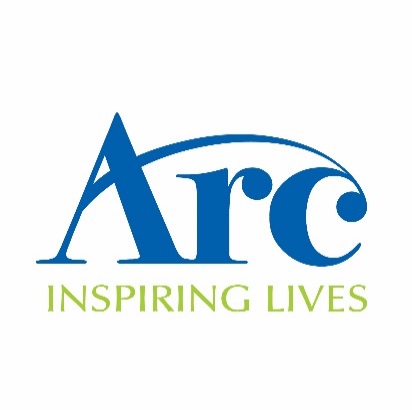 
Signature: _____________________    Date: _____________________
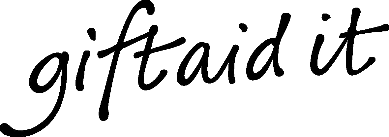 Arc are committed to protecting and respecting your privacy. If you would like to know more about how we collect, store and use your data, you can view our Privacy Statement on our website at:  
www.arcinspire.co.uk/About-Us/privacy-statementsYes, I would like to make a donation to support the work of Arc 